Fiche Résumé de la séance 5Thèmes abordés : les stratégies d’adaptation 2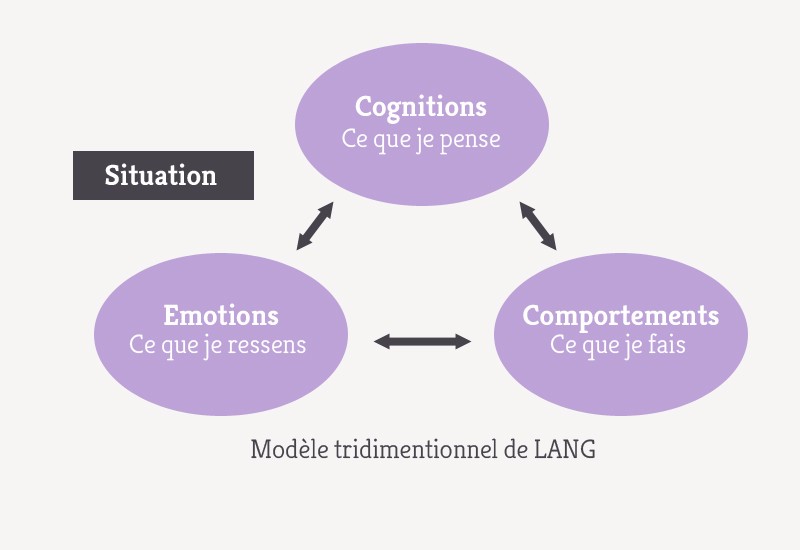 les distorsions cognitivesLes distorsions cognitions sont des schémas de pensées irrationnels ou exagérés qui participent à entretenir la négativité/vos difficultés.Les distorsions cognitives peuvent :générer du stressaltérer l’humeurfaire obstacle au passage à l’action, diminuer la motivationAjouter à la distractibilité et aux difficultés attentionnellesles biais fréquents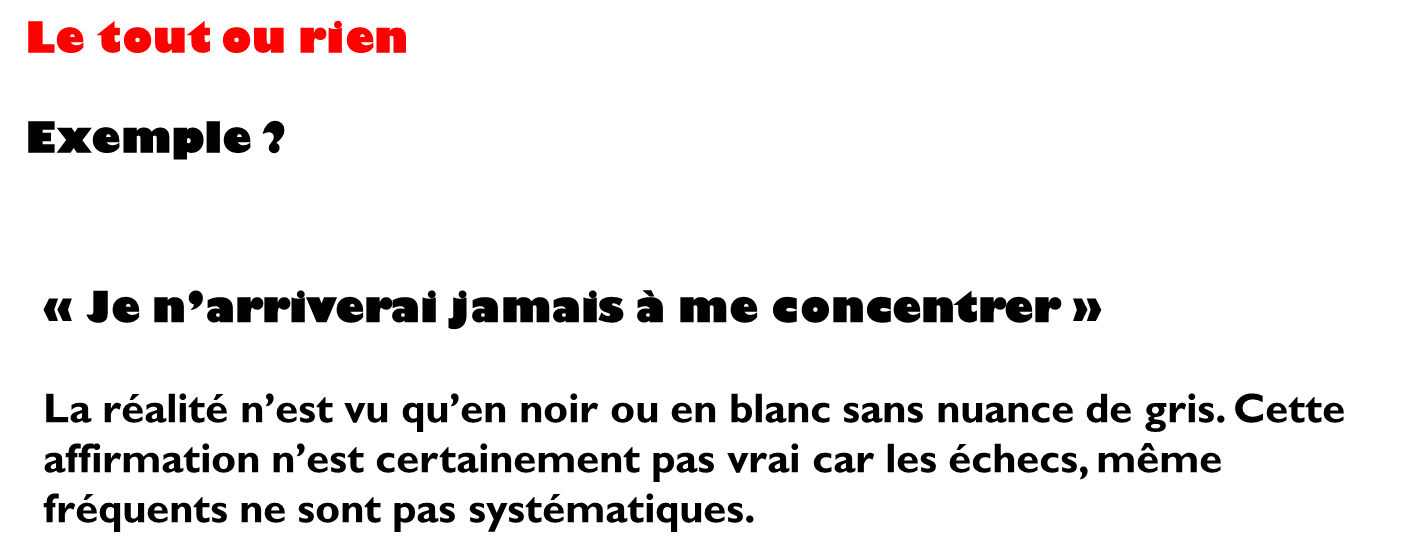 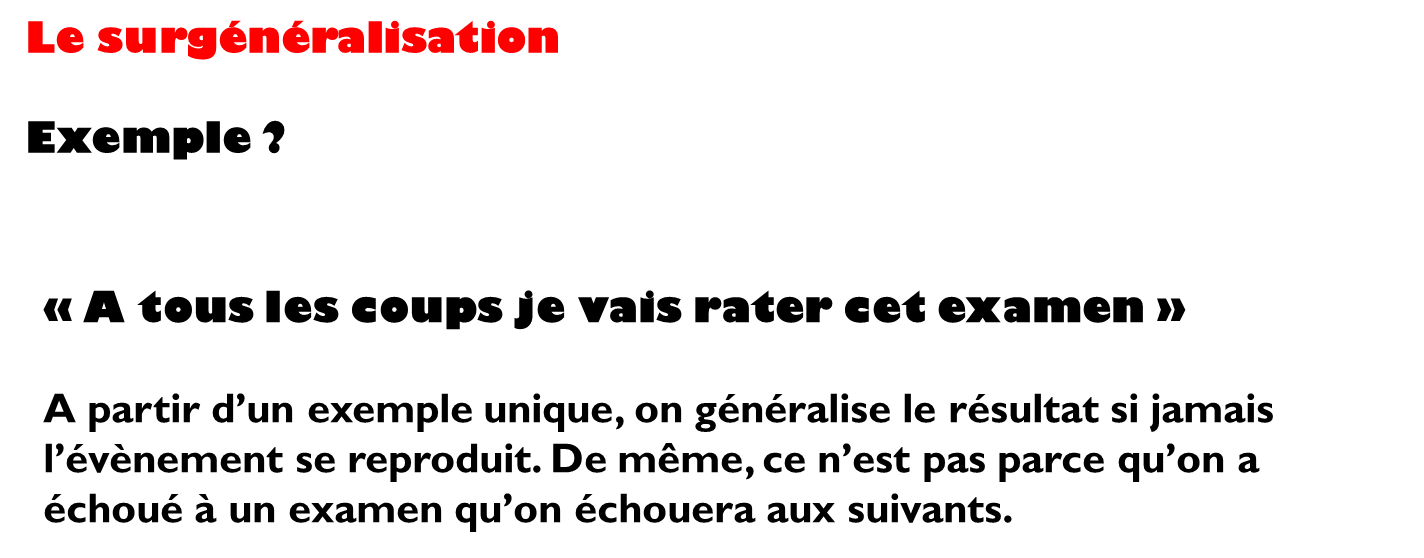 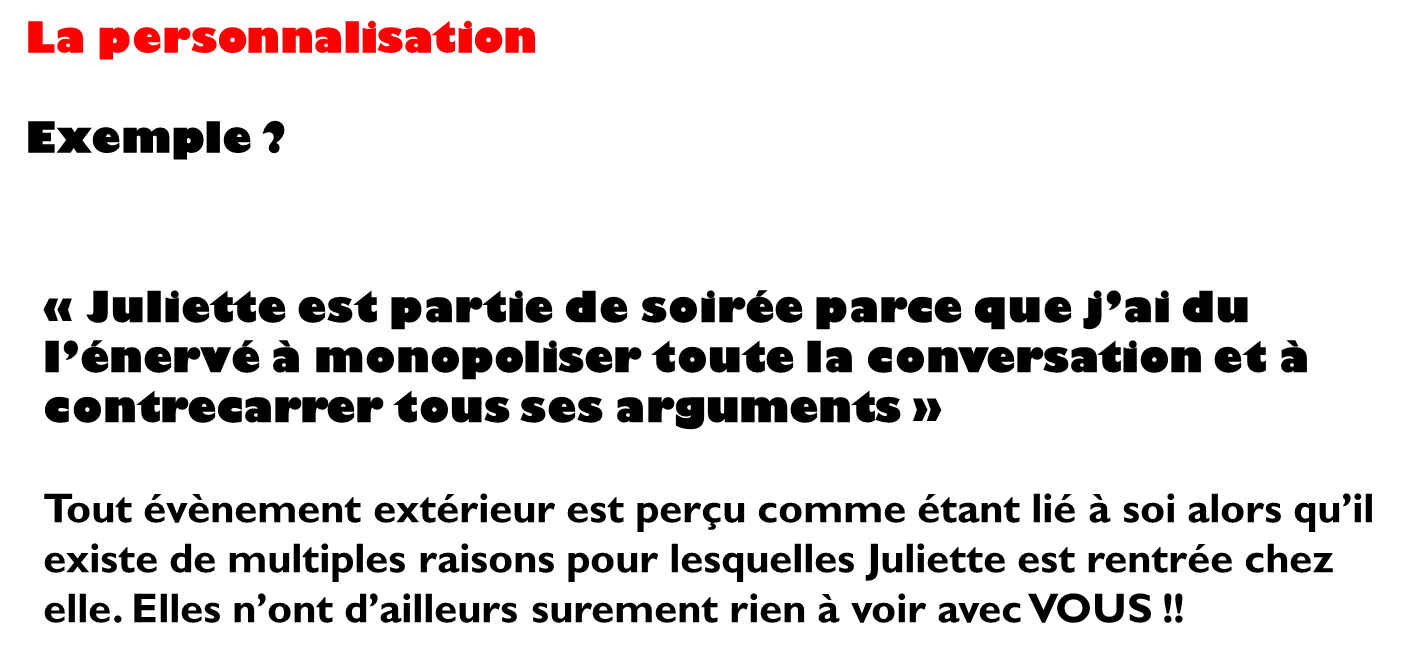 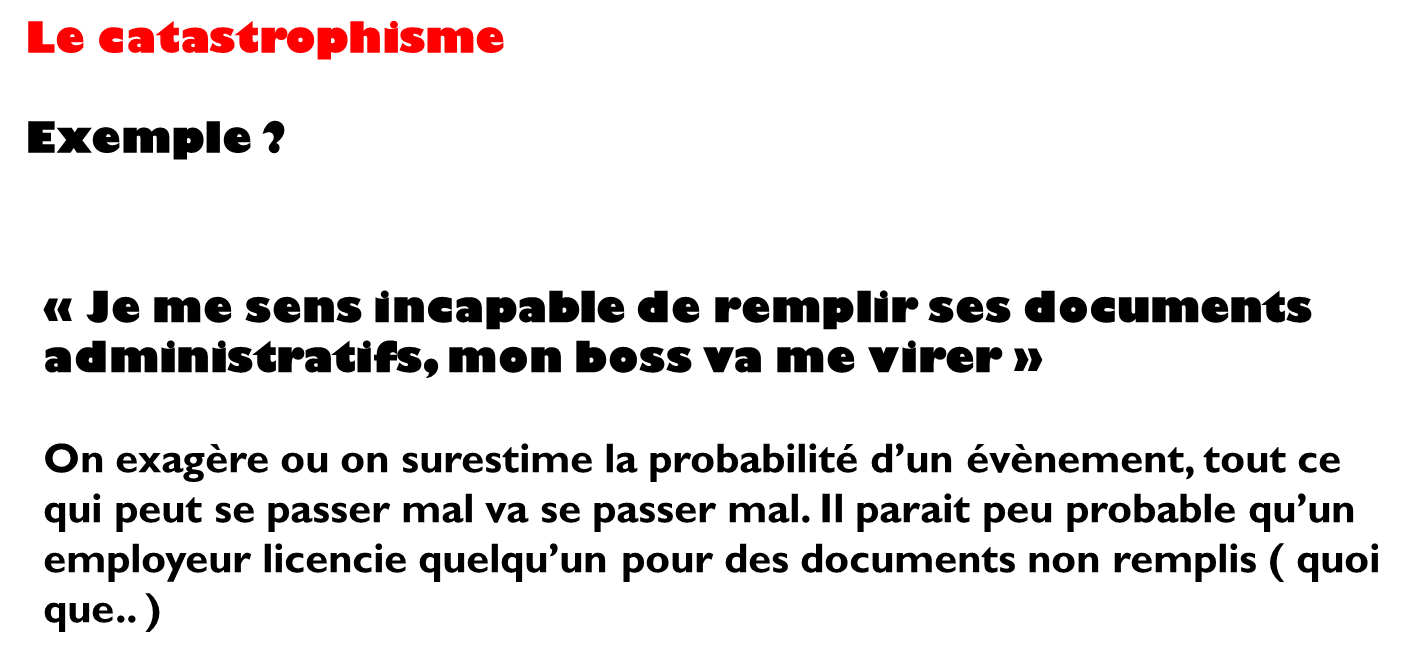 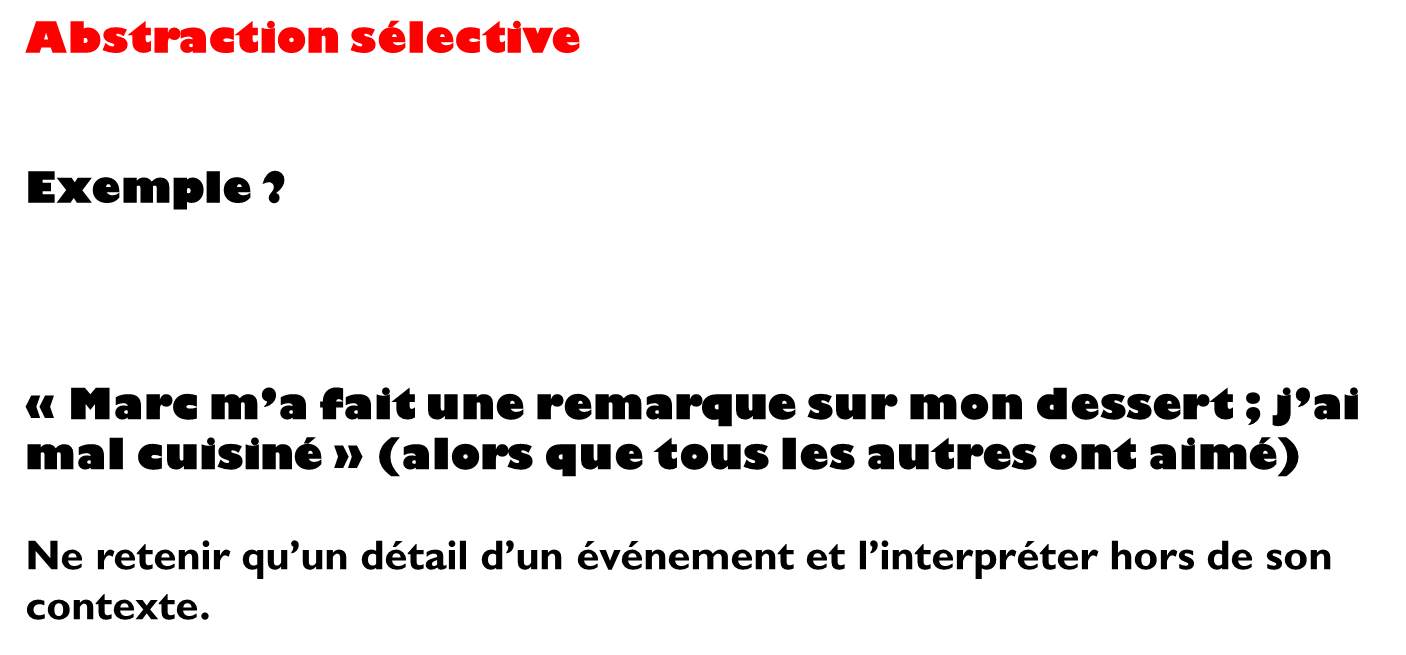 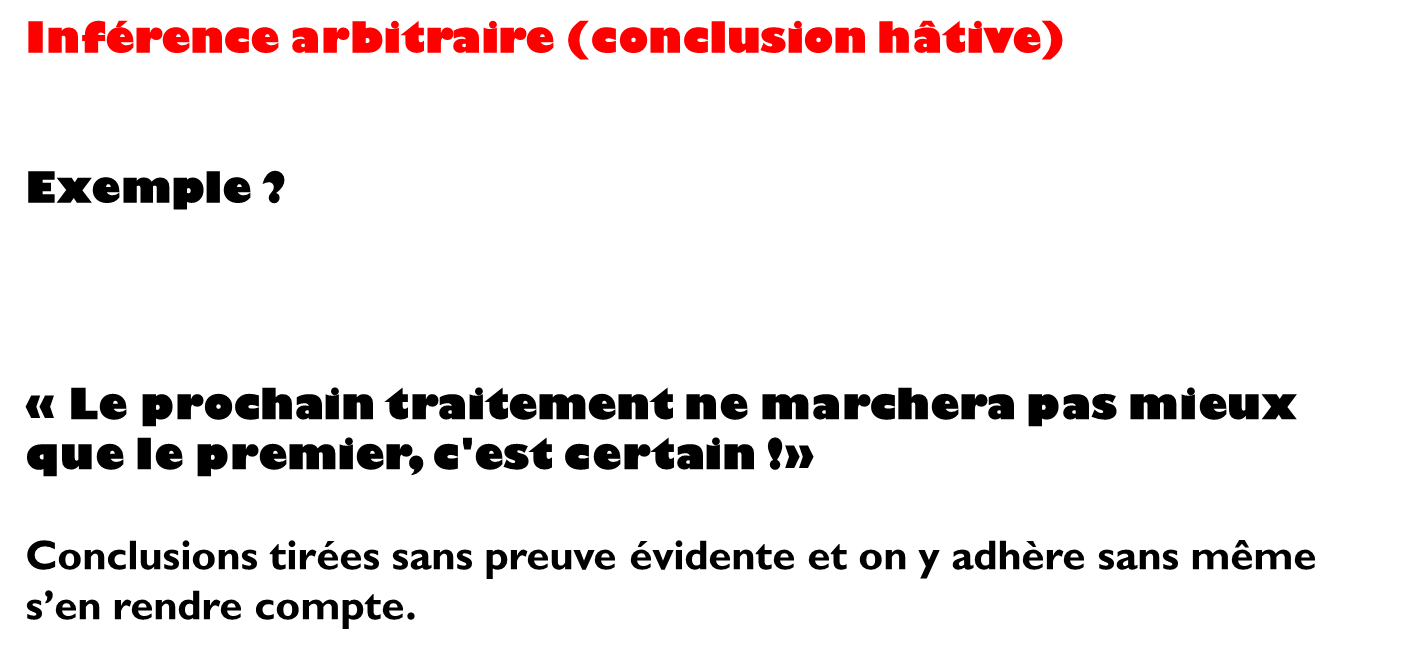 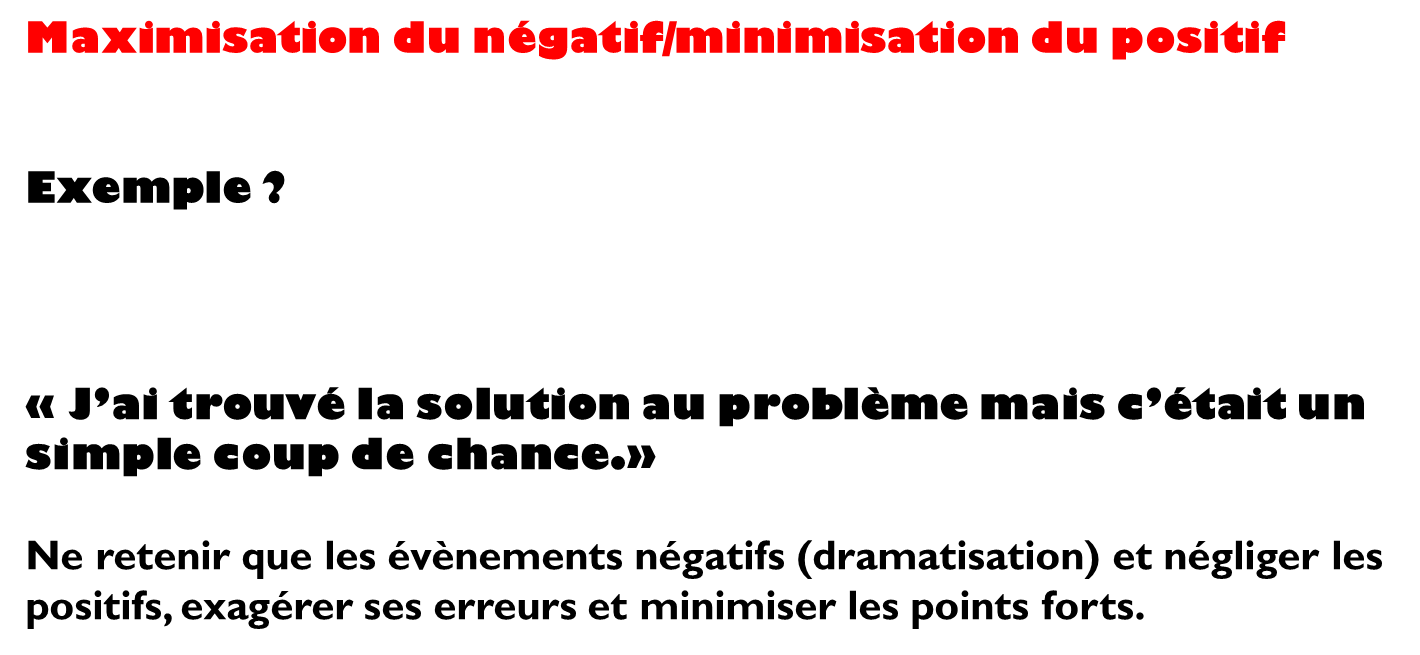 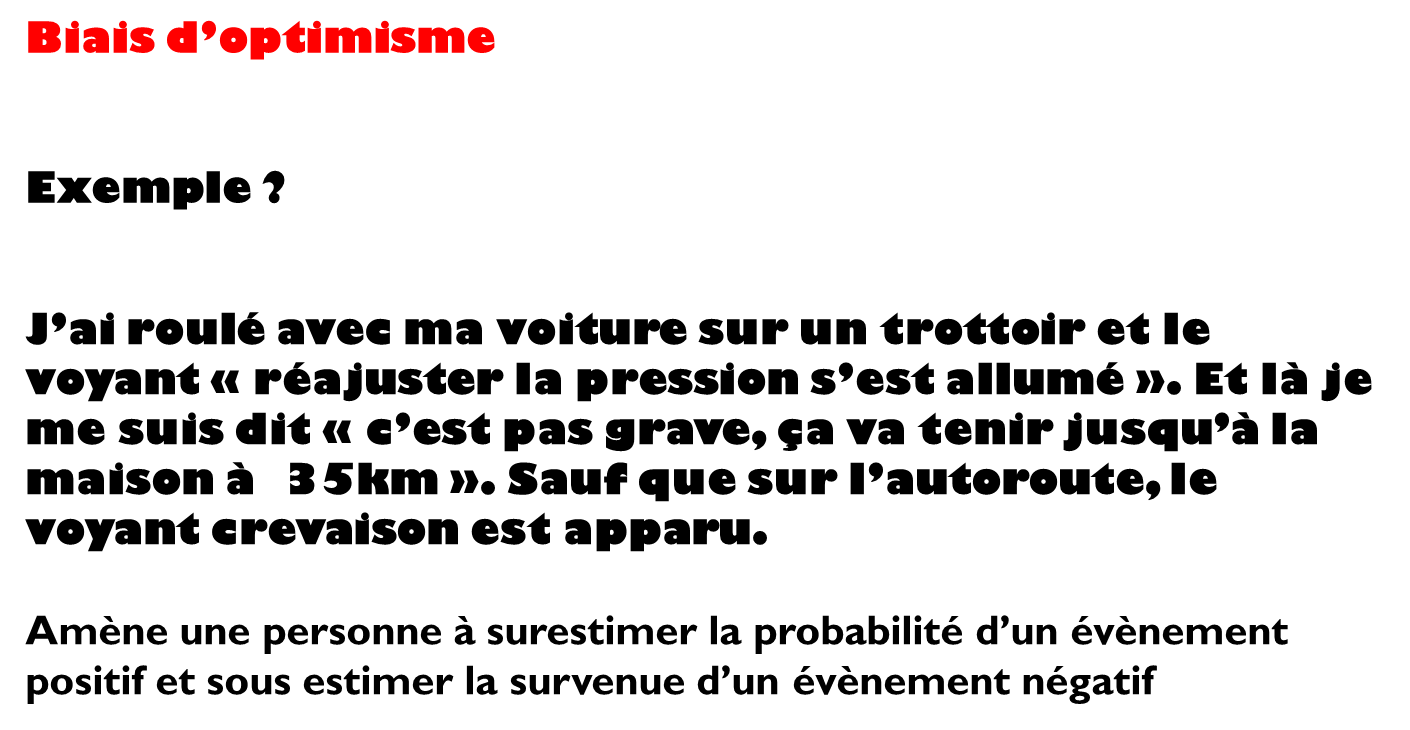 readapter ses pensees (restructuration cognitive)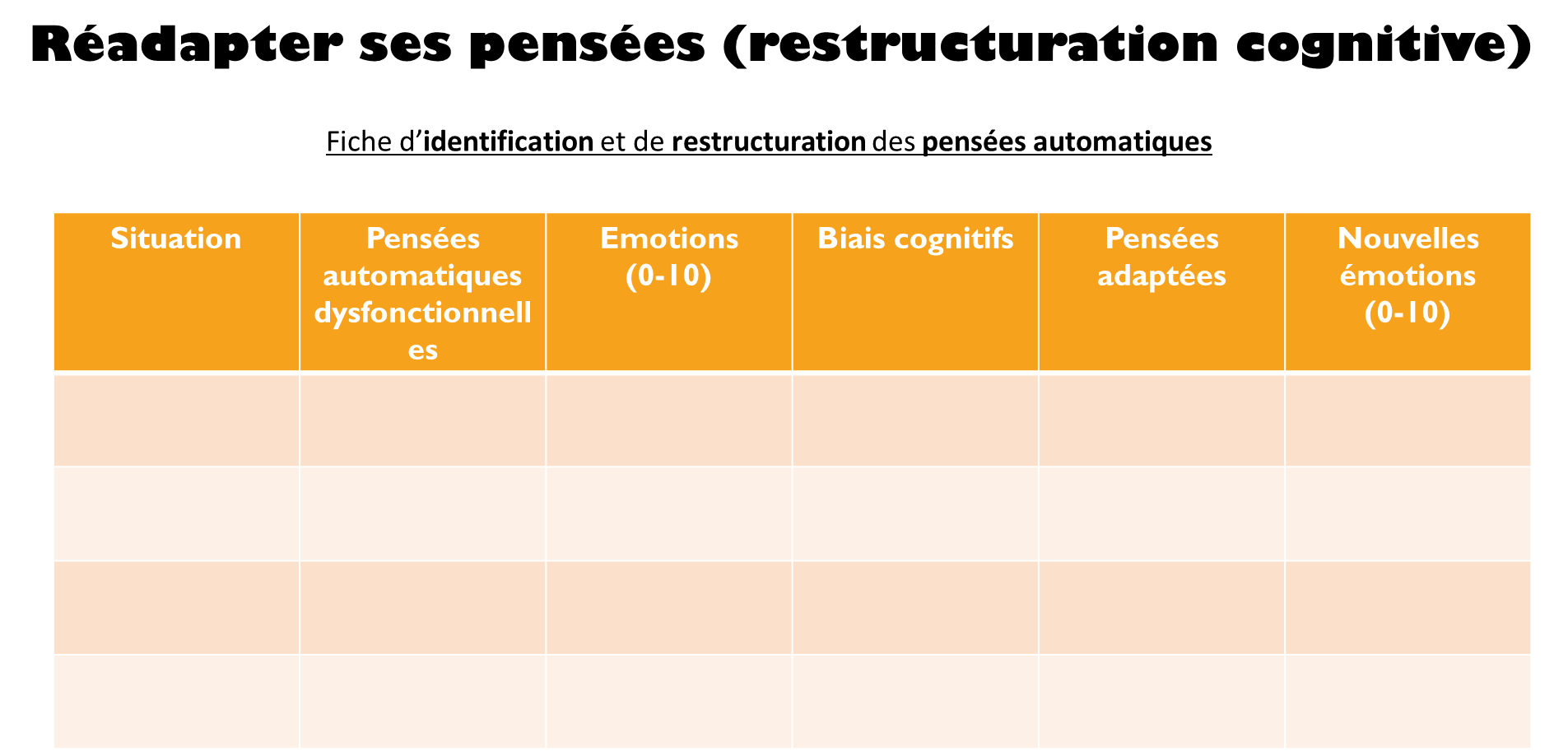 Exemple :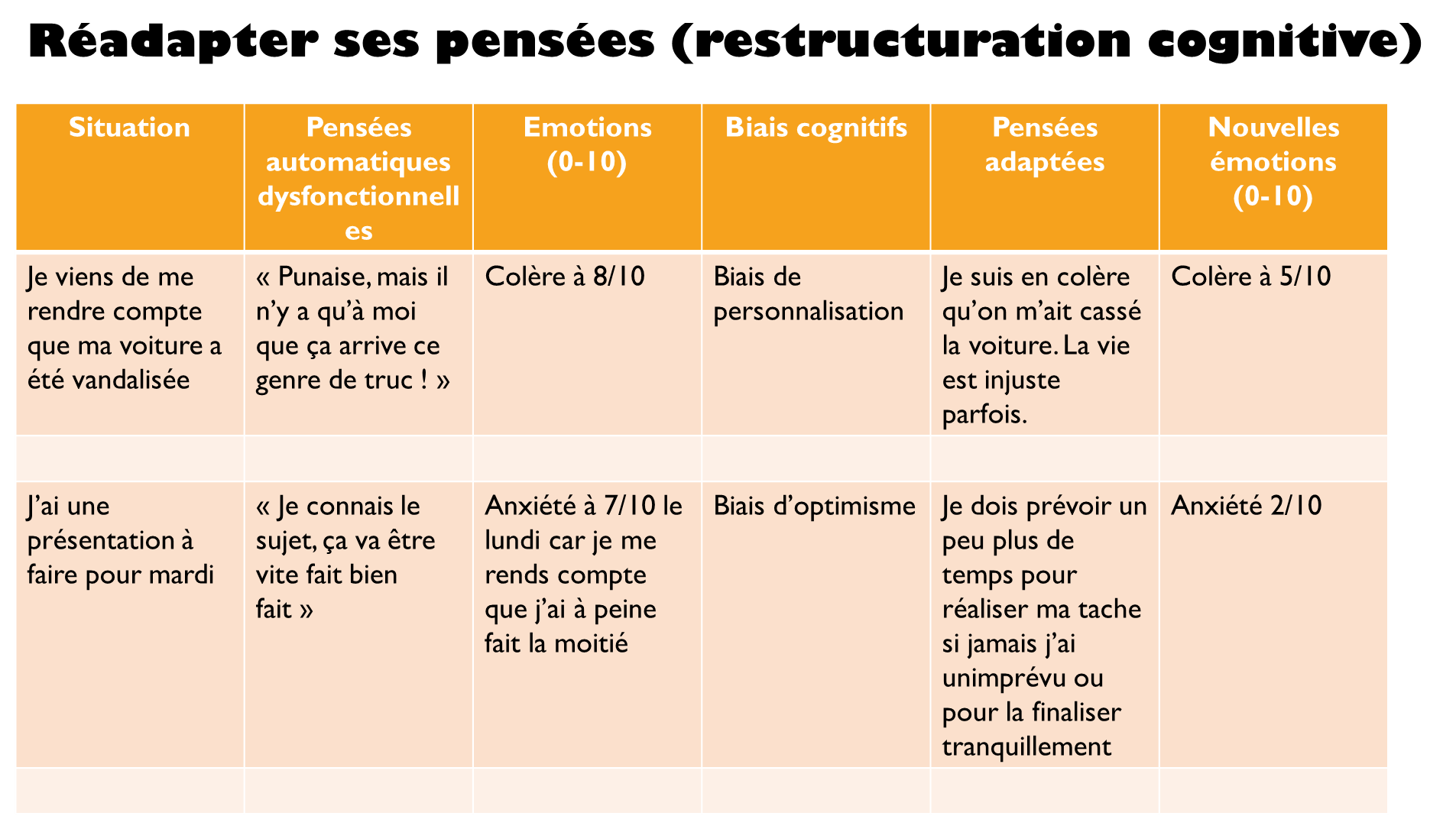 les strategies de regulation émotionnelle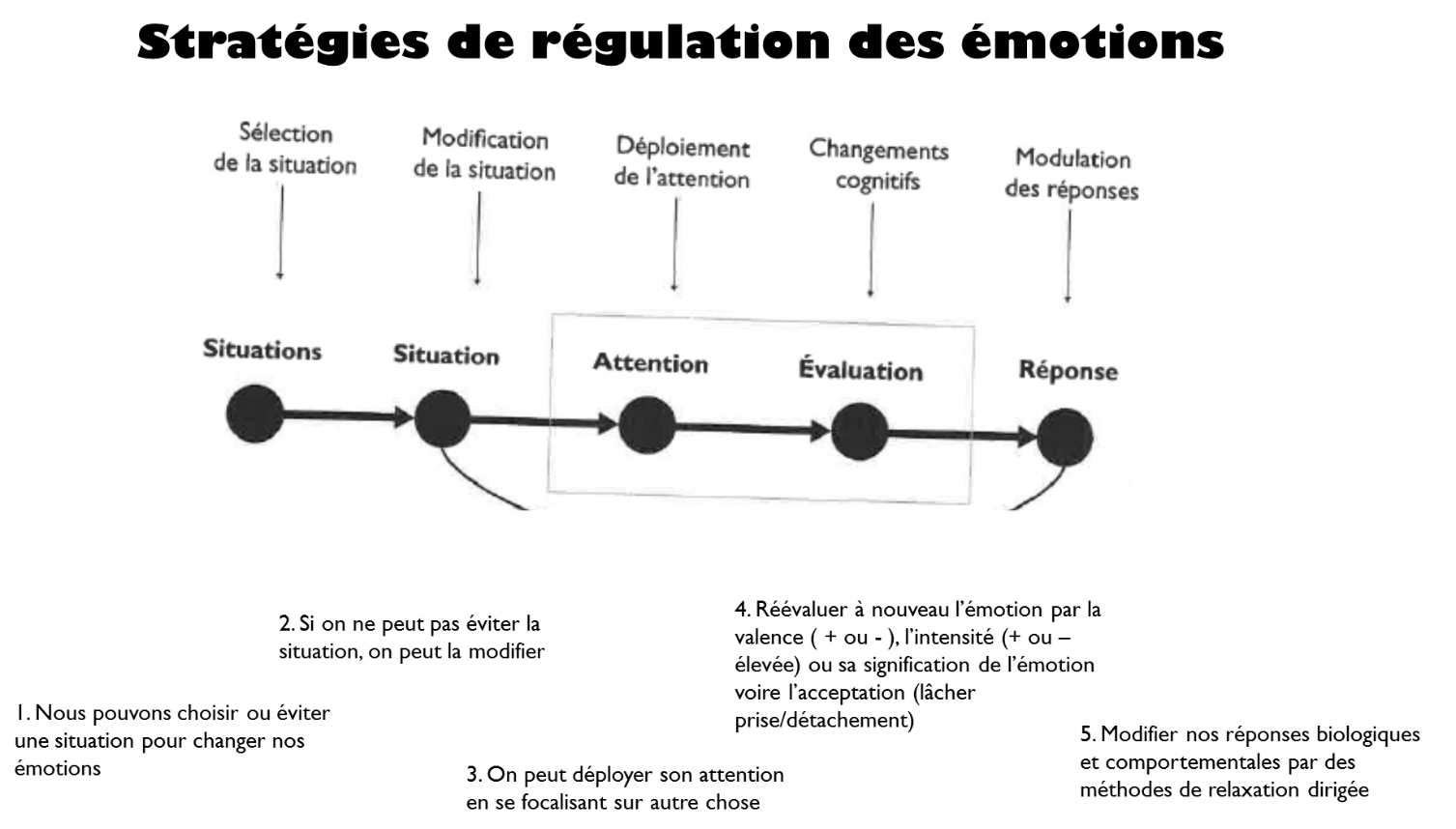 L’aide de la méditation pleine conscience : Attention portée sur l’instant présentAttitude d’ouverture et de curiosité bienveillanteFocalisation et contrôle de l’attentionStimulation de la plasticité cérébrale=> à pratiquer régulièrement !Difficultés dans les relations interpersonnelles :PonctualitéDistractibilité pendant une conversationImpulsivité verbale (couper la parole et dire autre chose)Ne pas considérer l’effet de ses actions sur autruiOubli des problèmes de l’autreOublier ses engagementsFaible tolérance émotionnelleInfidélitéStratégies pour améliorer ses relations aux autres :Parler au bon moment, au calmeÊtre explicite (succinct, une idée à la fois)Savoir s’intéresser/s’adapter à l’autre (écouter le point de vue de l’autre, observer les signes non verbaux, adapter sa communication, prendre consciemment du recul avant de parler et évaluer l’impact de ses paroles sur autrui)Reconnaître lorsque l’on coupe la paroleGérer les décrochages attentionnels ; Répéter ce que vous avez comprisTechnique « résumer-désamorcer »Savoir demander une pause (se retirer si nécessaire)Prévoir de réguliers échanges avec les personnes importantesAjuster les attentes des autres, savoir s’entourer des bonnes personnesParler de son trouble à son entouragel’hygiene de vievotre sommeil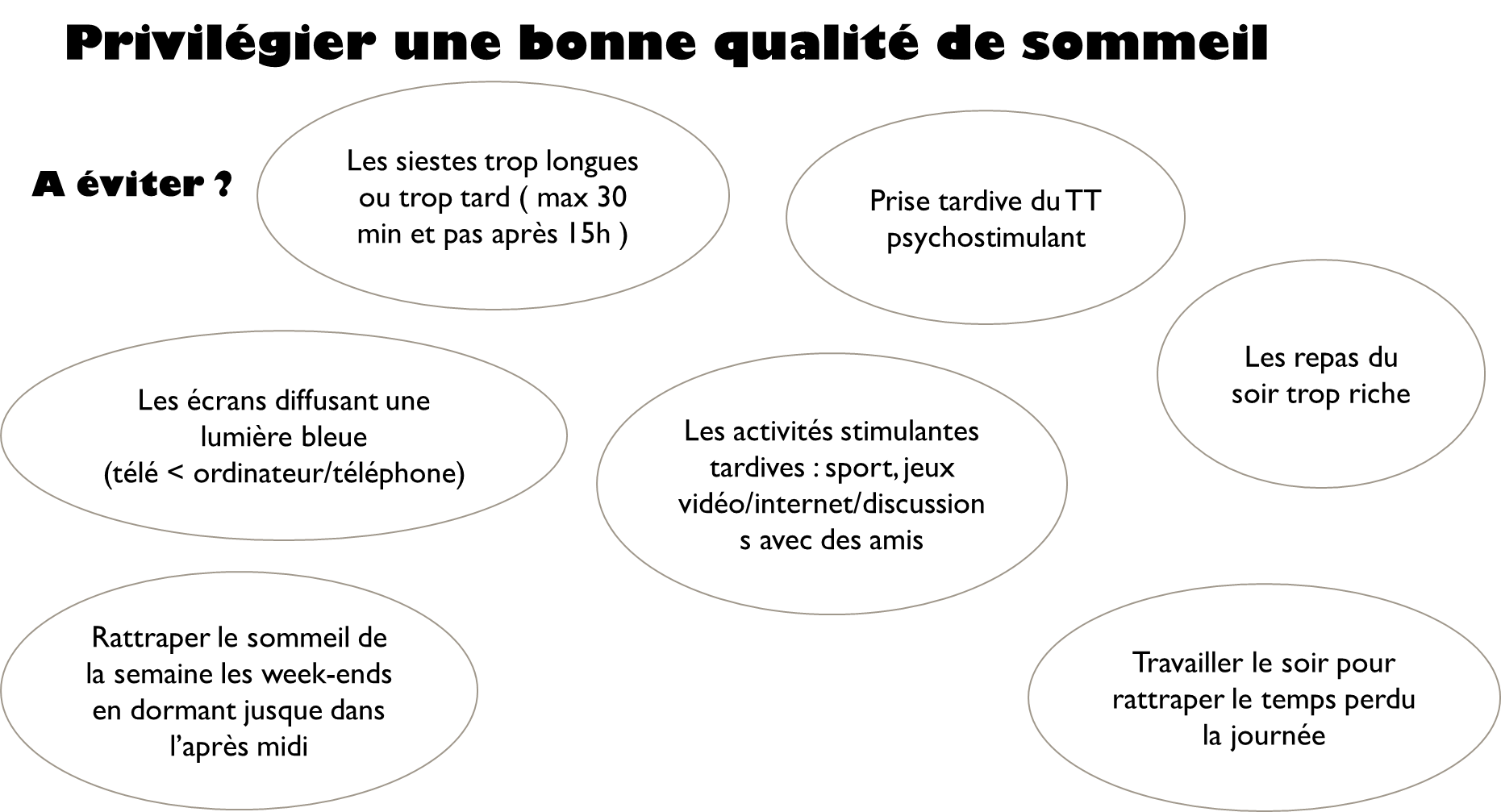 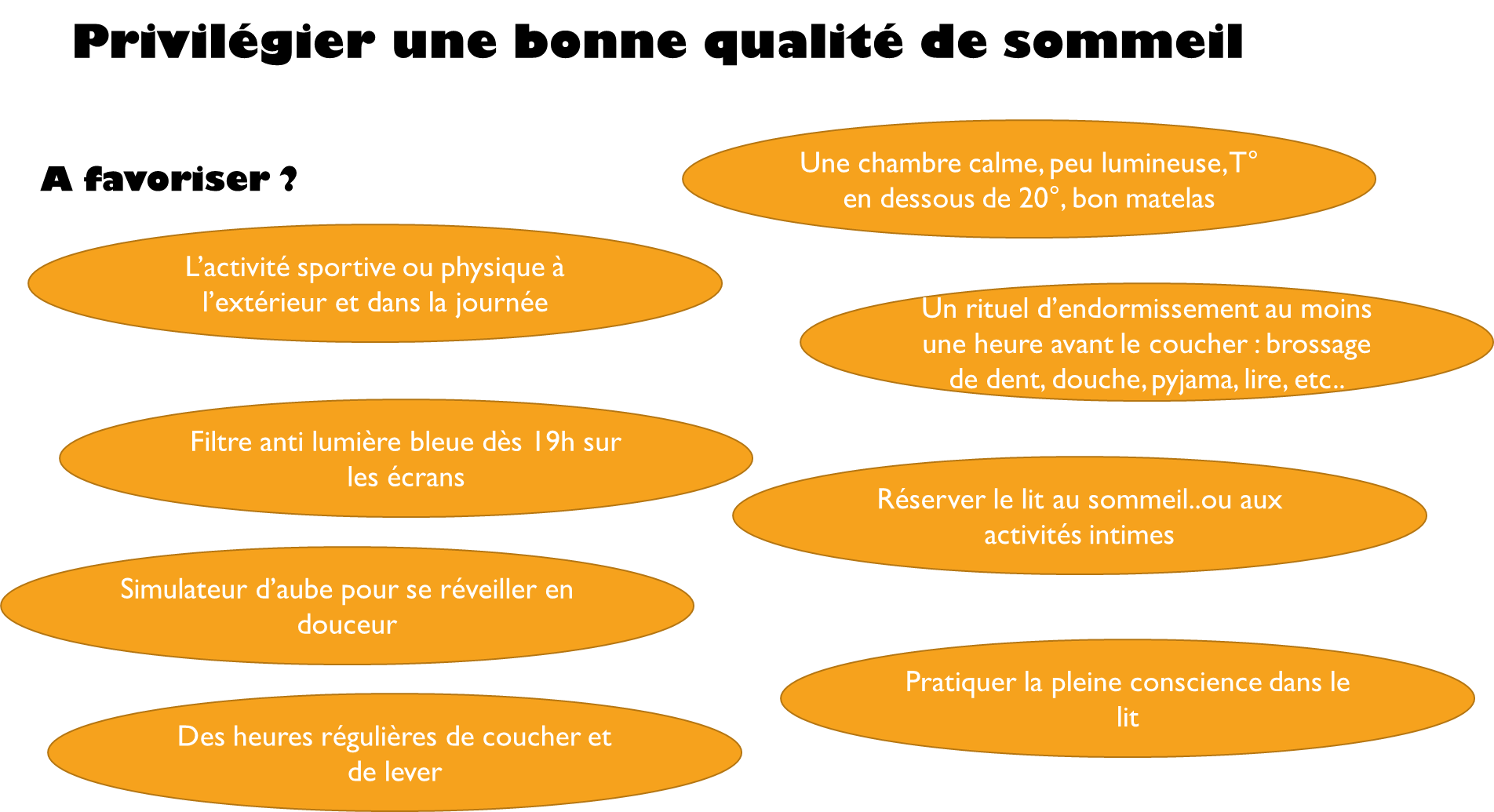 Bien évidemment, il ne sert à rien de s’attarder à appliquer des conseils alimentaires s’il existe d’autres facteurs plus importants qui expliquent vos déficits de l’attention : fumer du cannabis, ne pas dormir, ne pas faire de sport, ne pas prendre son traitement médicamenteux etc..votre alimentation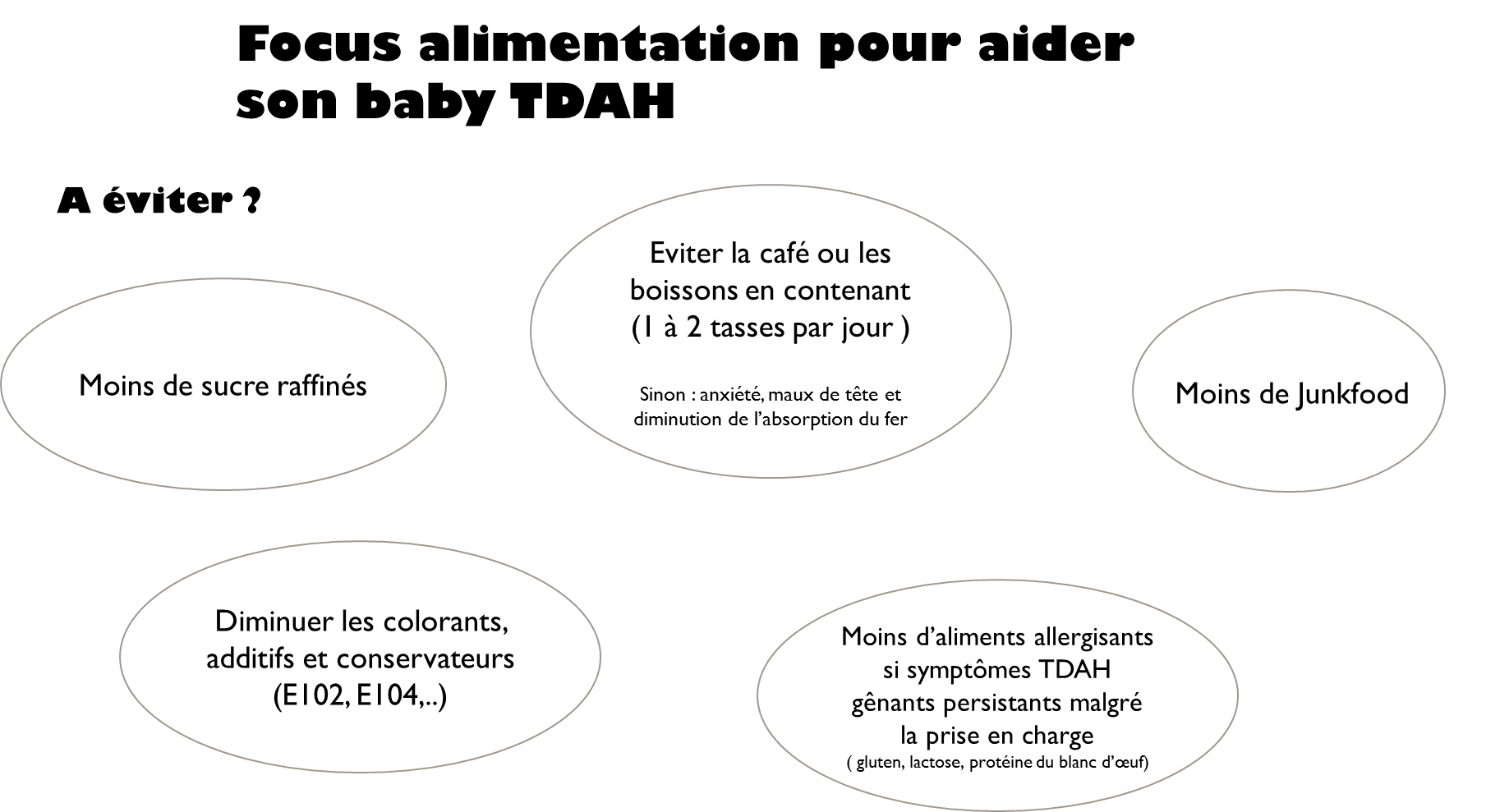 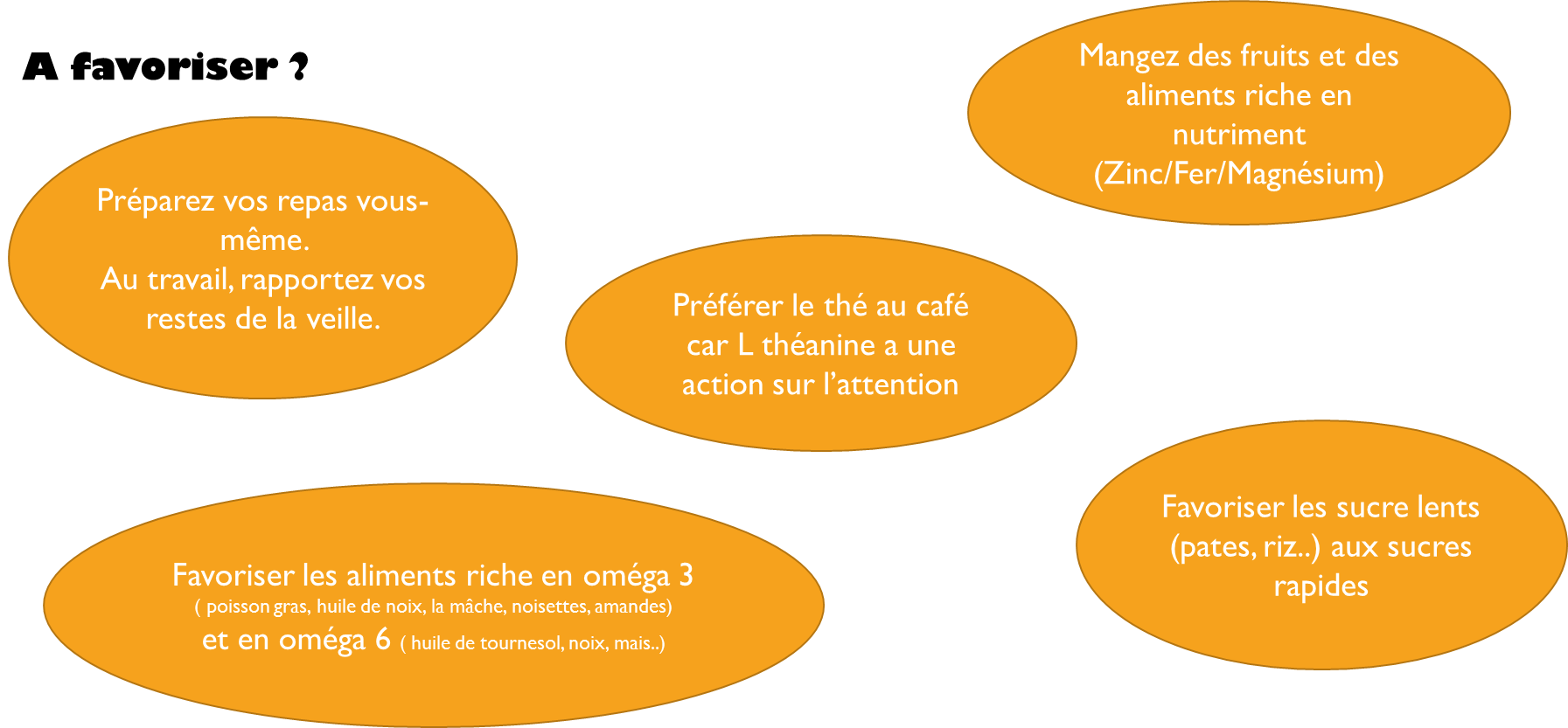 Importance de l’hygiène de vieEviter les produits ToxiquesRéduire la pression environnementale - hyper-sollicitation attentionnelle- équilibre vie professionnelle/vie personnelleCréer des routinesVie pas trop turbulente émotionnellement (s’entourer de personnes STABLES)Activité physique :Augmente la libération de Dopamine et peut réduire la prise de psychostimulants (bien être)Améliore les capacités attentionnelles et le niveau d’éveilMet en pause l’hyperactivité mentaleIl n’y a pas que le sport qui compte : il faut s’activer, éviter de rester chez soi. L’objectif est de bouger dans un bus : s’oxygéner le cerveau !!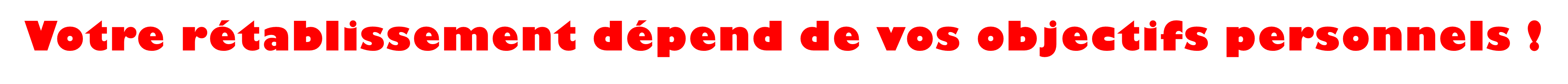 VOTRE LIVRE : « le manuel de l’hyperactivité et du déficit de l’attention » de Martin DESSEILLESAssociations de soutien : Hypersupers TDAH FranceTDAH partout Pareil